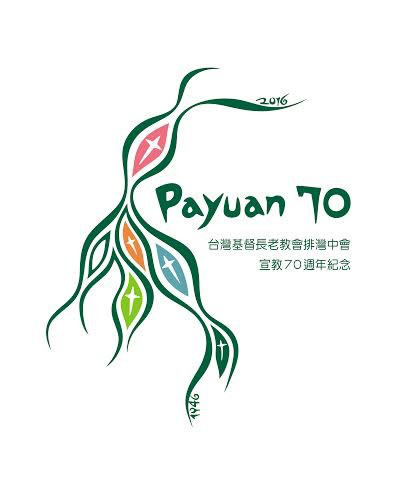 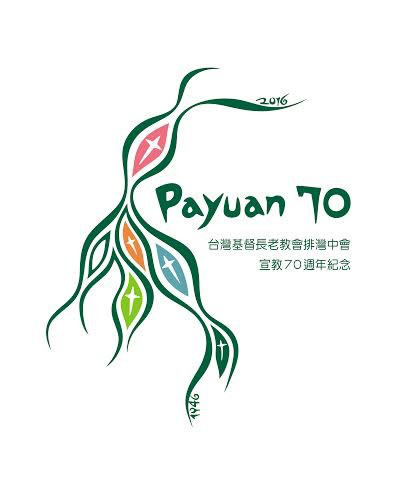 台灣基督長老教會排灣中會 函地址：90842屏東縣三地門鄉達來村七鄰百合路35號3樓電話：08-7610036 / 7610037        傳真：08-7610038電郵：ljegean1016@msn.com     受文者：排灣中會屬下各教會發文日期：主後2017年11月10日發文字號：台基長排(53)委字第00154號速　　別：速件	密等及解密條件或保密期限：普通附　　件： 主  旨：公告 中會人事異動由。說  明：一、依據第五十三屆中委會第十一次定期會第十一案決議辦理。二、異動同工:1.王裕銘傳道師-派駐長原教會  小會議長-塔卡納夫牧師(夥伴教會)  移交日期:2017年11月20-25日監交:副議長陳永明牧師2.林振華傳道師-派駐崇蘭教會。  小會議長-楊順一牧師(一對一實習指導者)        三、旭海教會委託內文教會兼任。     四、耑此函文。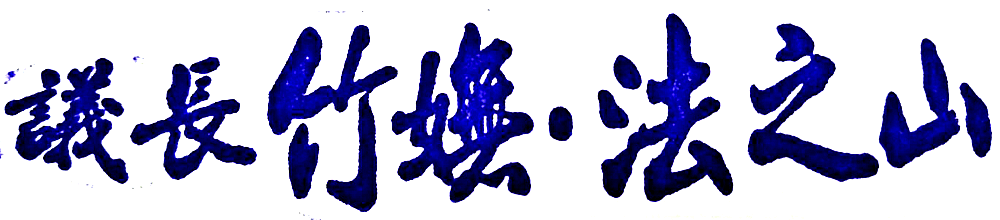 正本：排灣中會屬下教會、塔卡納夫牧師、楊順一牧師、王裕銘傳道師、林振華傳道師副本：本會